Birthday Party Pillow (Sewing Machine)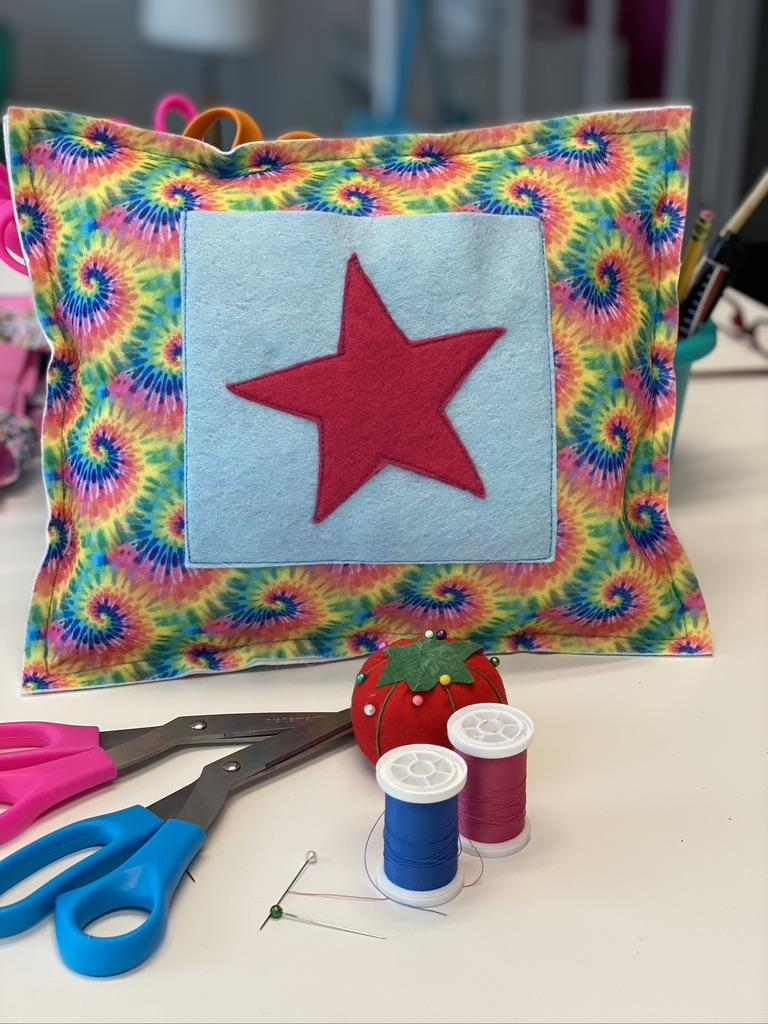 Materials:(2) Felt Rectangles * (approx. 12” long x 9” wide)A selection of patterned and solid felt should be offered.(1) Felt Pocket Square  (approx. 4”x4” or 5”x5”)(1) Felt Appliqué Design  (i.e., Star or Heart)(1) StuffingInstructionsBefore the party:Set-up a sewing machine for each party guest.The machines should be threaded and ready to use whenthe guests arrive.-  Use bright colored thread!-  Upper thread and bobbin thread colors don’t need to match-  Insert full bobbins only-  Set the machines to the slowest speed setting- Test the machines to make sure they all work!Optional – Set up the easel with “Happy Birthday name of guest” (Welcome party guests to write fun birthday messages on arrival)Welcome Introduction (15 Mins)Introduce yourself and guestsGoals for todayStudio RulesSewing Machine Safety Briefing (Octopus board if needed.)Have each guest select: (5 mins)-  (2) Pillow pieces (one patterned and one solid), -  (1) Pocket Square-  (1) Appliqué DesignIntro to sewing machine (15 mins)Party guests select a bookmarkFollowing the printed stitch lines have everyone lower the needle, lower the presser foot, straight stitch, raise the needle, raise the presser foot, pull the fabric out, cut the threadRepeat once or twice before starting projectStart the pillow (10 mins)Arrange and pin the Appliqué to the pocket piece. Stitch the Appliqué close to the edge.Arrange and pin the Pocket onto one of the Pillow pieces. (10 mins)Stitch 3 sides of the Pocket close to the edge.Remind them to keep the top opening unsewn.Sew pillow (10 mins)Pin the Front and Back of the Pillow together, with WRONG sides together, the pocket opening facing upwards, and lining up all 4 edges. Using a straight stitch, sew around the Pillow, 1/4” - ½” in from the edge.  Demonstrate how to use the presser foot as a guide, by lining up the right side of the presser foot with the bag edge. Leave a 3” opening in the center of one edge for stuffing.Stuff the Pillow, using small handfuls of stuffing and making sure to push the stuffing into the corners. (10 mins)Stitch the opening closed (Instructors should do this part).If there is time left over, the party guests can: use fabric markers to embellish their projectComplete the bookmark (with wrong sides together pin front to back and stitch around all 4 edges)